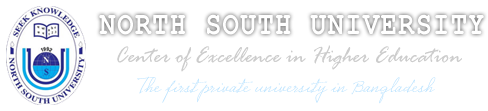 School of Business & EconomicsDepartment of Marketing & International BusinessMapping of Course Outcomes with Program Outcomes, Delivery Methods and Assessment StrategiesCognitive domain (knowledge-based): C1: Knowledge, 2: Comprehension, 3 Application, 4 Analysis, 5: Synthesis, 6: EvaluationThe affective domain (emotion-based): A1: Receiving, .2: Responding, 3: Valuing, 4: Organizing, 5: CharacterizingThe psychomotor domain (action-based): P1: Perception, 2: Set, 3: Guided response, 4: Mechanism, 5: Complex overt response, 6: Adaptation, 
7: OriginationRECOMMENDED TEXT(s) – Primary Supplementary		SupplementaryThe classes will be conducted through various activities including presentation of international marketing concepts and issues, discussion and exchanges of ideas related to international marketing environment, student initiative and active involvement, cases abstracting actual business practices, and written assignment. Students are expected to actively involve and take initiative for their own learning experience.NSU’s grading and performance evaluation policies will be followed in assigning your grade. Please note that all final grades are subject to departmental review and approval. The ground rule for our class is respectful, open communication. We have many things to learn from one another. Every single question is appreciated! When you come to the class, you become part of a learning community. Please be conscious of your community role, and work toward creating a healthy learning atmosphere in the class. Don’t chat during the class. If you have to, then feel free not to attend the class at the expense of your attendance for the day. Inability to refrain from unnecessary, disruptive chatting may result in a request to leave the classroom.If you have to leave the class when it is in progress, sit near the door and leave silently. While in class, please switch off your cell phone. Inability to do so may result in some penalty.You must seek permission before using any sort of electronic gadget in the class such as a laptop. Use of such gadgets for purposes other than note-taking during lectures is strictly prohibited. Limit your eating while the class is in progress. Eat during the breaks. Academic Integrity Policy: The School of Business and Economics does not tolerate academic dishonesty by its students.  At a minimum, you must not be involved in cheating, copyright infringement, submitting the same work in multiple courses, significant collaboration with other individuals outside of sanctioned group activities, and fabrications. You are advised that violations of the Student Integrity Code will be treated seriously, with special attention given to repeated offences. Please refer to NSU Code of Conduct at http://www.northsouth.edu/student-code-of-conduct.html***The faculty reserves the right to make changes to the course outline.Course NameServices MarketingCourse Code & Section No.MKT 412SemesterSpring 2020Instructor NameMahtab MuntazeriOfficeNAC 727Office HoursTBAOffice Phone6092Email Addressmahtab.muntazeri@northsouth.eduDepartmentMarketing & International BusinessLinksNorth South University Website: http://www.northsouth.eduWebsite for my courses: http://www.mahtab-nsu.weebly.comCourse and Section Information Course and Section Information Class Time & LocationCourse Prerequisite(s)MKT 202MKT 202Course Credit Hours33Course DescriptionThe course primarily supplements basic marketing and marketing strategy courses by focusing on problems and strategies specific to service marketers.  Problems commonly encountered in marketing services -- such as inability to maintain inventory, difficulty in synchronizing demand and supply, difficulty in sustaining quality, difficulty in standardizing in service performance -- will be addressed. Strategies used by successful services marketers to overcome these difficulties will be discussed. The emphasis will be on service in general rather than on any particular industry (such as bank marketing).  However, concepts will be illustrated using cases, examples, and exercises in service industries such as the hospitality industry, financial planning, airlines, communication as well as manufacturing and high tech industries (both of which depend heavily on services to provide value).The course will investigate the nature of services and relevant models, concepts, tactics and strategies for solving service related problems, improving the service quality while ensuring customer satisfaction.The course primarily supplements basic marketing and marketing strategy courses by focusing on problems and strategies specific to service marketers.  Problems commonly encountered in marketing services -- such as inability to maintain inventory, difficulty in synchronizing demand and supply, difficulty in sustaining quality, difficulty in standardizing in service performance -- will be addressed. Strategies used by successful services marketers to overcome these difficulties will be discussed. The emphasis will be on service in general rather than on any particular industry (such as bank marketing).  However, concepts will be illustrated using cases, examples, and exercises in service industries such as the hospitality industry, financial planning, airlines, communication as well as manufacturing and high tech industries (both of which depend heavily on services to provide value).The course will investigate the nature of services and relevant models, concepts, tactics and strategies for solving service related problems, improving the service quality while ensuring customer satisfaction.Course ObjectivesThe chances are when you graduate; there will be 2-3 times the number of jobs in a service oriented business then in a product oriented business. The course aims to enlighten students on the following issues: Provide a better understanding of the crucial and growing role played by services in the world economyEnable appreciation for the unique challenges inherent in developing, marketing and delivering quality services and to provide strategies and tools for addressing these challengesAid in understanding the crucial role of inter-functional coordination necessary to deliver quality servicesDecipher the specific consumer behavior aspects relating to servicesEnable service design/redesign through marketing research, monitoring performance and blueprinting for efficient deliveryThe chances are when you graduate; there will be 2-3 times the number of jobs in a service oriented business then in a product oriented business. The course aims to enlighten students on the following issues: Provide a better understanding of the crucial and growing role played by services in the world economyEnable appreciation for the unique challenges inherent in developing, marketing and delivering quality services and to provide strategies and tools for addressing these challengesAid in understanding the crucial role of inter-functional coordination necessary to deliver quality servicesDecipher the specific consumer behavior aspects relating to servicesEnable service design/redesign through marketing research, monitoring performance and blueprinting for efficient deliveryStudent Learning OutcomesOn successfully completing this course, students will be able to  Demonstrate an extended understanding of the similarities and differences in service-based and physical product based marketing activities;Demonstrate a knowledge of the extended marketing mix for services;Recognize the challenges faced in services delivery as outlined in the services gap model, in the theory of zone of tolerance; Demonstrate integrative knowledge of marketing issues in teams associated with service productivity, perceived quality, customer satisfaction and loyalty;Conduct an investigation of service delivery systems, collecting, analyzing data, and synthesizing information to provide valid recommendations and communicate outcomes employing professional discourse and formats. On successfully completing this course, students will be able to  Demonstrate an extended understanding of the similarities and differences in service-based and physical product based marketing activities;Demonstrate a knowledge of the extended marketing mix for services;Recognize the challenges faced in services delivery as outlined in the services gap model, in the theory of zone of tolerance; Demonstrate integrative knowledge of marketing issues in teams associated with service productivity, perceived quality, customer satisfaction and loyalty;Conduct an investigation of service delivery systems, collecting, analyzing data, and synthesizing information to provide valid recommendations and communicate outcomes employing professional discourse and formats. Course Outcomes (CO)Bloom’s taxonomydomain/level(C: CognitiveP: PsychomotorA:Affective)Delivery methodsand activities (faculty members can choose any number of tools)Assessmenttools(faculty members can use any number of tools)LO-1Demonstrate an extended understanding of the similarities and differences in service-based and physical product based marketing activitiesC1,C2LO-2Demonstrate a knowledge of the extended marketing mix for servicesC2, A2Lecture, in-class group discussion,Case,LO-3Recognize the challenges faced in services delivery as outlined in the services gap model, in the theory of zone of toleranceC2 Lecture,Discussion,    VideosQuiz, workshop, Midterm ExamLO-4Demonstrate integrative knowledge of marketing issues in teams associated with service productivity, perceived quality, customer satisfaction and loyaltyA3Lecture,Discussion,    VideosDemonstration, Role-play,Quiz, Service encounter presentationFinal ExamLO-5Conduct an investigation of service delivery systems, collecting, analyzing data, and synthesizing information to provide valid recommendations and communicate outcomes employing professional discourse and formatsC4 & P1LectureVideoDemonstrationService audit reportDebateAssignment, Final ExamAuthor Title Edition & YearPublisherISBNChristopher Lovelock, Jochen Wirtz and Jayanta ChatterrjeeServices Marketing- People, Technology, Strategy7th, 2007Prentice Hall0131875523Author Title Edition & YearPublisherISBNValarie A. Zeithaml and Mary Jo BitnerServices Marketing5th, 2006Mcgraw-Hill0073380938James A. Fitzsimmons and Mona J. FitzsimmonsService Management-Operations, Strategy, Information Technology5th, 2008Tata Mcgraw-Hill9780070615663Resource TypeDescription TypeCommentsHandouts/InternetInformation about international marketing environmentAcademic and trade articlesThe instructor will provide and/or direct to the sources.Teaching Strategy Assessment Strategy and Grading SchemeAssessment Strategy and Grading SchemeGrading toolPointsAttendance & class participation5%Quiz10%     Individual Presentation05%    Workshop/Role-play/Case05%Group Project20%Mid-Term 25%Final Exam30%Classroom Rules of ConductExams and Make Up Exams PolicyExams and Make Up Exams PolicyExams and Make Up Exams PolicyPlease note:You must come prepared for all your exams.You must come on time.Being late does not necessarily guarantee that you are going to get extra time for writing your tests and exam.You must bring your own pencil, pen, eraser, calculator and any other permitted items that you may need and you are allowed during the tests and exam.All cell phones must be switched off.Any deviation from the standard procedures will not be taken lightly.Any unfair means adopted in the tests and exam will be seriously dealt with.Academic misconduct or failure to comply with NSU Examination Code of Conduct may result in F. Please note:You must come prepared for all your exams.You must come on time.Being late does not necessarily guarantee that you are going to get extra time for writing your tests and exam.You must bring your own pencil, pen, eraser, calculator and any other permitted items that you may need and you are allowed during the tests and exam.All cell phones must be switched off.Any deviation from the standard procedures will not be taken lightly.Any unfair means adopted in the tests and exam will be seriously dealt with.Academic misconduct or failure to comply with NSU Examination Code of Conduct may result in F. Please note:You must come prepared for all your exams.You must come on time.Being late does not necessarily guarantee that you are going to get extra time for writing your tests and exam.You must bring your own pencil, pen, eraser, calculator and any other permitted items that you may need and you are allowed during the tests and exam.All cell phones must be switched off.Any deviation from the standard procedures will not be taken lightly.Any unfair means adopted in the tests and exam will be seriously dealt with.Academic misconduct or failure to comply with NSU Examination Code of Conduct may result in F. Attendance PolicyAttendance PolicyAttendance PolicySimply attending the classes will not be sufficient to ensure good grades in class participation. Contributions to class discussion in terms of quality will be reckoned.Simply attending the classes will not be sufficient to ensure good grades in class participation. Contributions to class discussion in terms of quality will be reckoned.Simply attending the classes will not be sufficient to ensure good grades in class participation. Contributions to class discussion in terms of quality will be reckoned.Communication PolicyCommunication PolicyCommunication PolicyAll communications should take place using the instructor’s email. In addition, students can communicate in the class or during the instructor’s office hoursAll communications should take place using the instructor’s email. In addition, students can communicate in the class or during the instructor’s office hoursAll communications should take place using the instructor’s email. In addition, students can communicate in the class or during the instructor’s office hoursTentative Course Contents and ScheduleWeek#Class#DayDateTopic11WJan 22New Perspectives on Marketing in the Service EconomyWhy Study Services? What Are the Principal Industries of the Service Sector? Powerful Forces Are Transforming Service Markets What Are Services? Extensive elaboration of  Characteristics of services (Intangibility, Inseparability, variability/heterogeneity, Perishability, no ownership)22MJan 27Four Broad Categories of Services—A Process Perspective Services Pose Distinct Marketing ChallengesThe Traditional Marketing Mix Applied to Services The Extended Services Marketing Mix for Managing the Customer3WJan 29Consumer Behavior in ServicesThe Three-Stage Model of Service ConsumptionService attributes (Search, Experience, Credence)Perceived risks of purchasing and using ServicesService Encounter stage (Moment of truth, High contact to Low contact)The servuction systemTheater as a metaphor for service delivery34MFeb 03Gaps Model of Service QualityCustomer gapFour Provider Gaps5WFeb 05Zone of tolerance Customer expectations of servicesExpected service: Levels of expectationsFactors that influence customer expectations of servicesSources of desired service expectationsSources of adequate service expectations46MFeb 10Designing the service conceptCore productSupplementary servicesDelivery processesThe flower of serviceService redesign strategy7WFeb 12Service Blue Print58MFeb 17Workshop on Service Blue Print9WFeb 19 MID TERM610MFeb 24Physical Evidences What is the purpose of service environments/Physical Evidence The Theory Behind Consumer Responses to Service EnvironmentsDimensions of the Service Environment 11WFeb 26Employees role in ServicesImportance of Service EmployeesRole Stress in Frontline EmployeesEmotional LaborCycle of Failure/ Mediocrity/ SuccessThe Wheel of Successful HR in Service Firms712MMar 02Demand and Capacity Management strategyFluctuations in Demand (four states of demand fluctuation with diagram)Managing Capacity Stretching/shrinking capacity/chasing demand 13WMar 04Analyze Patterns of Demand &Managing Demand Inventory Demand Through Waiting Lines and Queuing SystemsType of queuing system with  visual configurationsCustomer Perceptions of Waiting Time814MMar 09Employees role in ServicesThe Search for Customer LoyaltyUnderstanding the Customer-Firm RelationshipThe Wheel of LoyaltyBuilding a Foundation for LoyaltyCreating Loyalty Bonds15WMar 11Service Recovery Strategies Service failure and recoveryCauses Behind Service SwitchingCourses of Action Open to a Dissatisfied CustomerType of Complainers916MMar 16Justice Dimensions of the Service Recovery ProcessService recovery paradoxService GuaranteesTypes of Service GuaranteesCharacteristics of an Effective Service Guarantee17WMar 18Role-play1018MMar 23Tools for Improving Service Productivity and QualityDifferent Perspectives of Service QualityMeasuring and Improving Service QualitySERVQUAL19WMar 25Soft and Hard Measures of Service QualityService Quality Index—SQIFishbone DiagramCause-and-Effect Chart/ Fishbone analysis1120MMar 30Service Encounter Presentation21WApril 01Service Encounter Presentation 1222MApril 06Service Audit Submission & Presentation23WApril 08Service Audit Submission & Presentation1324MApril 13Review